TRIVIS – SŠV a VOŠ PK a KŘ Praha, s.r.o.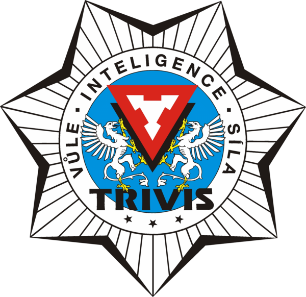 pořádá ZÁTĚŽOVÝ KURZ – 24.-26.6.2024„PŘIHLÁŠKA“Příjmení:_________________________________________________Jméno:__________________________________________________Datum narození + věk:______________________________________Třída:____________________________________________________E-mailová adresa:__________________________________________Telefon:__________________________________________________Pokud ti není 18 tel na ZZ:___________________________________Pokud někomu z přihlášených není 18 let, je třeba přiložit i Souhlas zákonného zástupcePřihlášku spolu s kurzovným ve výši 2 600 Kč za osobu je třeba zaplatit hotově do rukou panu Milanu Kotoučovi oproti pokladnímu dokladu nejpozději do 17.6.2024 (sedí v kabinetu s panem PhDr. Čechem, Mgr. Kozovou a Mgr. Svobodou)Případný přeplatek se vrátí opět hotově do rukou účastníka oproti pokladnímu dokladuNa zátěžový kurz je důležité mít dostatečně vybavenou výstroj,  výzbroj a hlavně mít výborný zdravotní stav (součástí kurzu je i přespání venku)